Publicado en España el 20/03/2019 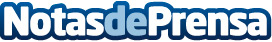 Mundoplegables revoluciona el mercado de la plegabilidadLa plegabilidad es una propiedad que se puede encontrar en multitud de productos del mercado, y que hoy en día es realmente útil para ahorrar espacio y realizar cualquier tipo de transporte, por lo que, mundoplegables es una opción realmente innovadoraDatos de contacto:Eduardo Laserna676 12 17 77Nota de prensa publicada en: https://www.notasdeprensa.es/mundoplegables-revoluciona-el-mercado-de-la Categorias: Nacional Interiorismo Logística http://www.notasdeprensa.es